                                                                                                                                                                                                       О Т К Р Ы Т О Е    А К Ц И О Н Е Р Н О Е     О Б Щ Е С Т В О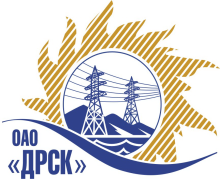 Открытое акционерное общество«Дальневосточная распределительная сетевая  компания»ПРОТОКОЛ ВЫБОРА ПОБЕДИТЕЛЯПРЕДМЕТ ЗАКУПКИ: право заключения Договора на поставку:  «Гусеничный снегоболотоход» для нужд филиала ОАО «ДРСК» «ХЭС». Закупка № 1631 , Раздел 2.2.2 определена приказом от 22.07.2013г. № 316Плановая стоимость: 4 830 508,47 руб. без НДСПРИСУТСТВОВАЛИ: постоянно действующая Закупочная комиссия 2-го уровня.ВОПРОСЫ, ВЫНОСИМЫЕ НА РАССМОТРЕНИЕ ЗАКУПОЧНОЙ КОМИССИИ: О ранжировке предложений после проведения переторжки. Выбор победителя закупки.ВОПРОС 1 «О ранжировке предложений. Выбор победителя закупки»ОТМЕТИЛИ:В соответствии с критериями и процедурами оценки, изложенными в документации о закупке, после проведения переторжки предлагается ранжировать предложения следующим образом:         1 место: ЗАО "Транспорт" г. Нижний Новгород2 место: ООО "Спецтех, г. ЗаволжьеНа основании вышеприведенной ранжировки предложений Участников закупки предлагается признать Победителем Участника занявшего первое место:ЗАО "Транспорт" (603950, г. Нижний Новгород, ГСП-138, проезд Восточный, 11) Предлагаемая стоимость: 5 480 000,00 рублей с учетом НДС, транспортных расходов (цена 4 644 067,80 руб. без учета НДС). Существенные условия: Срок поставки: до 15.11.2013г. Условия оплаты: 30 % итоговой стоимости продукции – аванс в течение 10 календарных дней с момента подписания договора. Окончательный расчет – в течение  20 календарных дней с момента поставки продукции на склад грузополучателя и подписания актов приема-передачи. Предложение действительно: до 30.11.2013г.РЕШИЛИ:Утвердить ранжировку предложений Участников после проведения переторжки.1 место: ЗАО "Транспорт" (603950, г. Нижний Новгород, ГСП-138, проезд Восточный, 11)  2 место: ООО "Спецтех" (606520, Россия, Нижегородская область, г. Заволжье, ул. Лесозаводская, 41).Признать Победителем закупки:  ЗАО "Транспорт" (603950, г. Нижний Новгород, ГСП-138, проезд Восточный, 11)Предлагаемая стоимость: 5 480 000,00 рублей с учетом НДС, транспортных расходов (цена 4 644 067,80 руб. без учета НДС). Существенные условия: Срок поставки: до 15.11.2013г. Условия оплаты: 30 % итоговой стоимости продукции – аванс в течение 10 календарных дней с момента подписания договора. Окончательный расчет – в течение  20 календарных дней с момента поставки продукции на склад грузополучателя и подписания актов приема-передачи. Предложение действительно: до 30.11.2013г.ДАЛЬНЕВОСТОЧНАЯ РАСПРЕДЕЛИТЕЛЬНАЯ СЕТЕВАЯ КОМПАНИЯУл.Шевченко, 28,   г.Благовещенск,  675000,     РоссияТел: (4162) 397-359; Тел/факс (4162) 397-200, 397-436Телетайп    154147 «МАРС»;         E-mail: doc@drsk.ruОКПО 78900638,    ОГРН  1052800111308,   ИНН/КПП  2801108200/280150001№ 403-МТПиРг. Благовещенск«___» августа 2013 г.Ответственный секретарь________________________Т.В. ЧелышеваТехнический секретарь  ________________________Г.М. Терёшкина